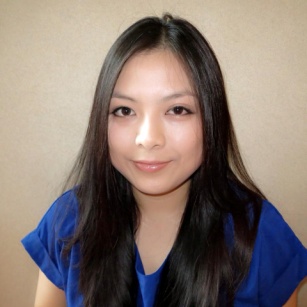 KRISTA TSENotice Period: 4 weeks .Preferences: Public (SMOE), Private (Hagwons)Native English speakerExperience in Inter-Class English Debates, Public / Choral / Solo Verse Speaking Competitions, and OralPresentationsDistinction averages throughout High School and University (Bachelor & Masters) in AustraliaExperience in teaching both native English-speaking (Australia) and non English-speaking (Hong Kong)childrenOver 4 years of full-time corporate experience, with day-to-day cross-border / -cultural interactions withEnglish-speaking senior executives including CEOs, Directors, and Senior ManagersEDUCATION &TRAININGTEACHING ENGLISH AS A FOREIGN LANGUAGE (TEFL) Certificate     Current(Expected completion: prior to the acceptance of a full-time teaching position)EXECUTIVE SEARCH RESEARCHER AND ASSOCIATE CERTIFICATION PROGRAM                               CurrentAssociation of Executive Search Consultant (AESC)(All modules completed, due for examination)MASTER OF APPLIED COMMERCE – MANAGEMENT                   2007 to 2008University of Melbourne – No 1 University in Australia as ranked by the TimesHigher EducationDistinction averageBACHELOR OF COMMERCE – MARKETING (EXTENDED MAJOR)        2004 to 2006Queensland University of Technology,Brisbane – The only Australian BusinessSchool with Triple Crown AccreditationDistinction averageWas placed in the Top 15% of all undergraduatesMember of the Golden Key International Honour Society - a non-profit,invitation only honors organisationADVANCED READING SKILLS                                                2003ICS Learning Group and Redeemer Lutheran College, Brisbane, AustraliaYear 10 – 12                                                          2001 to 2003Redeemer Lutheran College, Brisbane, AustraliaAcademic Honours AwardsCERTIFICATE IN ENGLISH LANGUAGE PROFICIENCY                          2001Loyola Mary Mount University, Los Angeles, California, United StatesPRIMARY 5 TO FORM 2                                               1997 to 2001St Paul’s Convent School, Causeway Bay, Hong KongExperience in Inter-Class English Debates, as well as Public SpeakingCompetitions, Solo Verse Speaking Competitions, Choral SpeakingCompetitions held by the Hong Kong Schools Music and Speech Association (Previously in Australia)COMPUTER SKILLSHighly computer literate - Touch-typing at up to 80wpm (as tested by Boston Kennedy – Feb 2009), andcompetent in the use of Microsoft Office Suite (advanced formatting)LANGUAGESEnglish – NativeCantonese – NativeMandarin – BasicKorean – Commencing Beginner Level (Ewha Korean – curriculum developed by renowned Ewha Women’sUniversity)TEACHING EXPERIENCE HEADSTART GROUP LIMITED, HONG KONG Feb to Jun 2012Headstart Group Limited is a premier English language education institution witha network of more than 130 kindergartens, primary and secondary schools inHong Kong. In addition to being a program provider, Headstart Group Limited isalso a curriculum developer, teacher trainer and material publisher.English Teacher (K1 to K3, 3 to 5-year olds), SunIslandKindergarten, Tung Chung (Teacher Student Ratio 1:10)A part-time teaching position, focused on the delivery of the ‘EnglishWonderland’ program to children aged between 3 to 5 years old. Responsibilitiesincluded:Cultivating a fun, active, and relaxed learning environment by engagingstudents in a variety of singing, dancing and warm-up activities (i.e. games)Explaining the use of key vocabularies, and the formation of basic sentencestructuresThrough story-telling, assisting students in assessing the background andpersonality of each character, and moral behind each storyTeaching the alphabets, with emphasis placed on the recognition of thesound, shape, and strokesEliciting the creativity in students through encouraging active participationin brain-storming activitiesTailoring teaching strategies and preparing additional class materials tocater for the specific needs of a class or a studentMastering the use of multimedia to ensure smooth rundowns of lesson plansEnsuring all activities carried out are aimed at promoting physical (visual,hearing, speech) and emotional development (intellectual / social) inyoung childrenEnsuring that an appropriate level of language (i.e. use of words, tone ofvoice) and body language (including eye-contact) are used throughout thelessonsManaging the discipline and misbehavior of students within a classroomsettingSUNNYBANK HILLS CHILDCARE CENTRE, BRISBANE, AUSTRALIA Oct 2002Located in the south side of Brisbane, Sunnybank Hills Childcare Centre is asuburban childcare centre which offers special care to young children prior totheir admittances to Primary Schools. The Centre provides structured day-to-dayactivities aimed at social integration amongst, and self-discipline in children intheir early years of development.Childcare Assistant (Kindy Group)A student placement opportunity, focused on assisting in the supervision of the‘Kindy Group’ with children aged between 2 to 3 years old. The role entailedresponsibilities similar to the ones above but in an Assistant capacity. As theChildcare Centre provides full-day childcare services, the role also involvedcatering for the physical and emotional needs of the children during outdoorplaytimes, naptimes, morning / afternoon teas and lunches.OTHER CORPORATE EXPERIENCEKORN/FERRY FUTURESTEP, HONG KONG Feb 2012 to CurrentFuturestep, a Korn/Ferry company, is the global industry leader in high impactrecruitment solutions with more than 800+ professionals in 39 offices across 20countries. Korn/Ferry International, headquartered in Los Angeles, is the world'slargest executive search firm.Talent Consultant, Project RecruitmentA partnership with Nissan Infiniti to acquire new talent for their new GlobalHeadquarters in Hong Kong. Responsibilities include:Attending briefings with HR and Hiring Managers across 6 corporatefunctions to understand specific recruitment needsWriting and posting clear and concise job advertisements on various onlineadvertising platforms to attract high caliber candidates to the positionsUndertaking high volume sourcing activities through internal / externalchannelsHandling position-related queries and providing ongoing client andcandidate careScreening / interviewing applicants in accordance with predefined keyselection criteriaScheduling Skype / videoconference interviews to connect overseascandidates with clientsFacilitating in the candidate negotiation process to ensure final acceptanceof offersCompiling Progress / Candidate Reports and providing key updates to HR inboth Hong Kong and Japan on a bi/weekly basisMaintaining database integrity via accurate input of key dataJO FISHER EXECUTIVE, MELBOURNE, AUSTRALIAFeb 2009 to Nov 2011Jo Fisher Executive is a leading Australian and New Zealand executive searchand human capital advisory services firm, specialising in retained executivesearch for senior leadership, management, functional, board, clinical andacademic appointments across a broad range of sectors. It is a member of theAESC (the international body representing the executive search industry) and theexclusive Australian partner of IMD International Search Group.Para ConsultantAn end-to-end project-management role, providing critical support to SeniorConsultants in the execution of executive search assignments. Responsibilitiesincluded:Attending client briefings to obtain a clear understanding of the parametersof the searches and the client’s specific requirementsConducting thorough network, database and desktop research to compileextensive target and source listsManaging sourcing and referral activities with the aim of providing tailoredsolutions in response to the client’s brief and the unique challenges eachassignment presentsHandling position-related queries and providing ongoing client andcandidate careUtilizing professional, clear and concise writing skills in development jobadvertisements, position descriptions, and all relevant reports as requiredthroughout the search processWriting proposals and tenders based on a sound knowledge of the firm’sdifferentiators and track record, combined with an understanding of theprospective client’s position, organization and industry4Preparing for business development meetings and competitive pitches bycompiling extensive research and data from various sourcesManaging advertising quotes of up to AUD$30,000 and liaising with the firm’sexternal advertising agency for the production and placement ofadvertisementsMaintaining database integrity via accurate input of data which reflectsearch activitiesInitiating and undertaking other process improvement activitiesAssisting with the development of new business streamsActing as the key liaison point for the firm’s interaction with members of theIMD International Search GroupTraining of new staff on all aspects of the search cycle including the use ofthe firm’s executive search database FileFinderINTERNATIONAL CUSTOMER LOYALTY PROGRAMS (ICLP), Dec 2007 to Feb 2008HONG KONGWith14 wholly owned offices worldwide; ICLP (International Customer LoyaltyPrograms) is a global loyalty-marketing agency specialized in delivering worldclassloyalty marketing solutions aimed at creating, retaining and growingprofitable relationships on behalf of its clients.Summer Intern, Client Servicing TeamA student internship opportunity, focused on assisting one of ICLP’s ClientServicing Team in managing the Customer Loyalty Programs for clients such asIntercontinental, Mandarin Oriental, Martell, MasterCard, Elements and AMO. Therole entailed: conducting detailed market and competitor analysis throughprimary and secondary research, preparing Tri-Yearly Insights by compiling keystatistics from various sources, proof-reading artworks and publications, as well asongoing database management and administrative support.BRICOLE AUSTRALIA, BRISBANE, AUSTRALIA Aug 2006 to Oct 2006Based in Brisbane, Bricole is a local marketing agency. Services provided include:Market Consultancy, Market Research, Telemarketing, Branding and Promotion,Direct Mail, as well as Event Coordination.Student PlacementA student placement arrangement to assist a local marketing agency inresearch and administrative support.REFERENCES Available upon request